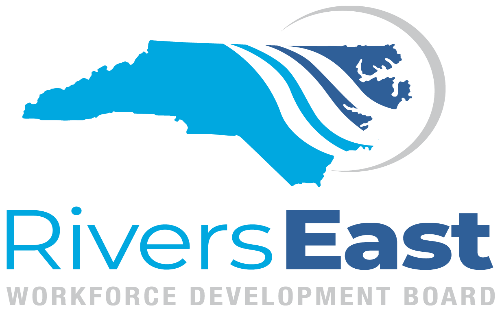 NC Works Committee Meeting AGENDAMay 11, 20211:00PM - 2:30PM                                      			 		via ZOOM NCWorks Committee Function /Mission The NCWorks Committee will provide information and assist with operational and other issues relating to the one-stop delivery system (NCWorks Career Centers), which may include as member representatives of the one stop partners.   This committee will also oversee the implementation, designation, certification and operation of the NCWorks Career (One-Stop) Centers throughout the LA as specified under WIOA. Oversight includes site visits, approval of fiscal expenditures of each Center, analysis and evaluation of performance indicators, such as customer satisfaction rate, business penetration rate, and employment rate, earnings/retention of customers and recommendation of corrective action as appropriate. Call to Order									       1:00	Determination of a Quorum					                      Mary H. Paramore, Chair                                             	1:05	Consent Agenda*Approval of the March 9, 2021 Minutes 				Fund Management Report                                                                                                                                                                      		Performance Reports	               	                                                       1:10     Performance Improvement Plan Review*				           Jennie Bowen, Director1:40     Funding Recommendation*				      	        Lou Stout, Compliance Manager1:50	Outreach/Social Media Efforts		       Ashlan Sawyer, Strategic Initiatives Coordinator2:00	Best Practices- Hiring Events      			      Callie Northern-Herring, Center Manager2:15     One Stop Operator Report	 	                                          John Powell, One-Stop Coordinator             2:30	Other Business             		Adjourn